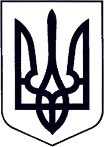 У К Р А Ї Н АЗАКАРПАТСЬКА ОБЛАСТЬМУКАЧІВСЬКА МІСЬКА РАДАВИКОНАВЧИЙ КОМІТЕТР І Ш Е Н Н Я21.01.2020                                           Мукачево                                                     № 4Про надання дозволу для здійснення правочину стосовно нерухомого майна, право власності на яке або право користування яким мають діти.     Розглянувши  15.01.2020 року на засіданні комісії з питань захисту прав дитини виконавчого комітету Мукачівської міської ради заяви про надання батькам дітей дозволу на вчинення правочинів стосовно нерухомого майна, право власності на яке або право користування яким мають діти, відповідно до ст.177 Сімейного кодексу України, ст.ст.17,18 Закону України «Про охорону дитинства», ст.12 Закону України «Про основи соціального захисту бездомних осіб та безпритульних дітей», ст.74 Закону України «Про нотаріат», п. 67 Порядку провадження органами опіки та піклування діяльності, пов’язаної із захистом прав дитини, затвердженого Постановою Кабінету Міністрів України № 866 від 24.09.2008 року «Питання діяльності органів опіки та піклування, пов’язаної із захистом прав дитини», Порядку визначення розміру і надання військовослужбовцям та членам їх сімей грошової компенсації за належне їм для отримання жиле приміщення, затвердженого Постановою  Кабінету Міністрів України № 728 від 02.09.2015 року «Деякі питання забезпечення житлом військовослужбовців та інших громадян», керуючись ст. 40, ч.1ст. 52, ч.6 ст. 59 Закону України «Про місцеве самоврядування в Україні», виконавчий комітет Мукачівської міської ради вирішив: Балакаєву Олександру Михайловичу та Балакаєвій Марії Юріївні, мешканцям м. Мукачева, вул. Гоголя Миколи,16, кв. 19, в межах вимог чинного законодавства України, надати дозвіл на посвідчення та підписання від імені доньки, Балакаєвої Катерини Олександрівни, 21.08.2010 року народження, документів для отримання грошової компенсації за належне для отримання жиле приміщення у відповідності до Постанови Кабінету Міністрів України від 02.09.2015 року № 728, за умови використання цих коштів на придбання житла для всіх членів родини та включення дітей в число співвласників цього житла.Бацурі Владиславу Степановичу та Бацура Наталії Федорівні, мешканцям м. Мукачева, вул. Лисенка Миколи, 8, кв.7, в межах вимог чинного законодавства України, надати дозвіл на посвідчення та підписання від імені дітей: Бацури Матвія Владиславовича, 25.01.2017 року народження, та Бацури Іллі Владиславовича, 14.09.2019 року народження, документів для отримання грошової компенсації за належне для отримання жиле приміщення у відповідності до Постанови Кабінету Міністрів України від 02.09.2015 року № 728, за умови використання цих коштів на придбання житла для всіх членів родини та включення дитини в число співвласників цього житла.Тягур Оксані Ігорівні, мешканці м. Мукачева, вул. Світанкова, 29,  надати дозвіл на посвідчення та підписання від імені дітей: Тягур Наталії Вікторівни, 20.01.2013 року народження, та Тягура Михайла Вікторовича, 28.09.2016 року народження,  документів для введення в експлуатацію та оформлення права власності дітей  на гараж, самочинно побудований в м. Мукачеві по вул. Світанкова, 29.Контроль за виконанням цього рішення покласти на начальника служби у справах дітей Мукачівської міської ради О. Степанову. Міський голова                                                                                          А. Балога